Lorenzo Salyers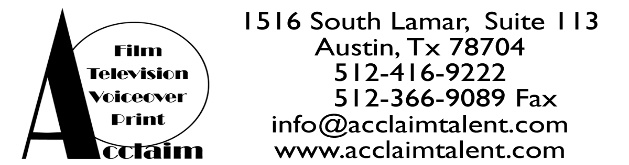 Lorenzo SalyersLorenzo SalyersPersonal InformationPersonal InformationHeight: 3’10”Weight: 48 lbsHair: BlackEyes: BrownDOB: 05/23/14Gender: Male Height: 3’10”Weight: 48 lbsHair: BlackEyes: BrownDOB: 05/23/14Gender: Male Height: 3’10”Weight: 48 lbsHair: BlackEyes: BrownDOB: 05/23/14Gender: Male Special Skills Special Skills SwimmingDancingReadingRunningBasketballSwimmingDancingReadingRunningBasketballTraining Training Piano                   World of MusicPiano                   World of Music